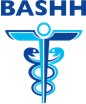 Cathy Harman Award for MDT Innovation and/or Modernisation Application Form 2024The winner of the award must be available to receive the award at the BASHH 2024 Conference between the dates of 17th and 19th June 2024, and prepare a 10 – 15 minute presentation to be delivered between the above dates at the Sexual Health Adviser & Nurse (SHAN) Conference Symposium.The winner will receive an award, free registration (lead submitter only) for the conference and have the ability to showcase their work as above.All applications must be sent to the BASHH secretariat admin@bashh.org BASHH & Non-BASHH members may applyAny queries to Chair of SHAN, Belinda Loftus belinda.loftus@spectrum-cic.nhs.uk  and Sexual Health Adviser Representative, Ceri Evans ceri.evans4@nhs.net Applications for this award will close on 03 May 2024 at 5pm. Late applications are not accepted. You must use the forms provided, keep within the word limits and complete each section or state why this is not possible. The winner will be announced in early May via email, the BASHH website and Newsletter.Thank you for your applicationCathy Harman Fund.If you would like to donate the Cathy Harman Award fund please e-mail the BASHH secretariat admin@bashh.org.BASHH encourages all Sexual Health Professionals to join the organisation.Visit https://application.bashh.org/ for more information.Sexual Health Adviser & Nurse membership starts at just £40.00 per year.To view the benefits of joining – click here - https://www.bashh.org/about-bashh/about-bashh/Any nurses or health advisors who are interested in joining the Sexual Health Advisor and Nurse Special Interest Group (SHAN SIG) should contact Belinda Loftus (Chair) belinda.loftus@spectrum-cic.nhs.uk or Lisa Walton (Secretary) lisa.walton1@nhs.net.   1.Principal Contact Full name and title:Full postal address of place of work:Telephone no:Fax no:Email: 2.Applicant Organisation: Where did the innovation take place?3.Title (please use not more than 25 words): 4.Summary of innovation/modernisation: Please briefly describe 5.Evaluation:Please describe how this innovation/modernisation has improved patient care and involved the wider use of the MDTFor section 4 & 5 combined please use no more than 500 words, and no more than 2 tables / diagrams